Kepada Yth. RektorCq. Kepala Biro Akademik Universitas Muhammadiyah Yogyakartadi Tempat 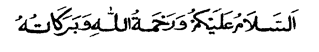 Yang bertanda tangan di bawah ini saya:Bermaksud mengajukan permohonan cuti / berhenti kuliah sementara untuk semester ........ (......................) tahun akademik ......... / ......... karena:..................................................................... .......................................................................................................................................................................Bersama ini saya lampirkan:1. Slip pembayaranbiaya cuti kuliah2. Surat keterangan bebas tunggakan SPP3. Surat keterangan bebas pinjaman pustaka4. Foto copy Kartu Mahasiswa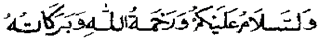 Nama mahasiswa:Nomor mahasiswa:Fakultas:Program studi:Tahun Akademik:Mengetahui,Dekan(……………………………………………..)Yogyakarta, ………………………………….Hormat saya,(……………………………………………..)